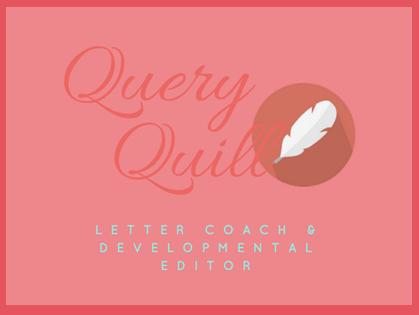 MM Finck (“Peggy”)mmfinck.com/queryquillqueryquill@gmail.comTROPE TALK: How to Use - and Not Use - TropesHANDOUT1. WHAT IS A TROPE?2. IS A CLICHE A TROPE? IS A TROPE A CLICHE?3. TYPES OF TROPES4. “I’M VERY CREATIVE, AND I DON’T WANT TO CHEAT. I’M GOING TO WRITE MY STORY WITHOUT ANY TROPES.”5. ARE ALL TROPES GOOD? (and a few words about subject matter)6. BACK TO TROPES 7. HOW CAN I USE TROPES WELL?QUESTIONS?(Questions about querying or publishing welcomed, if time.)